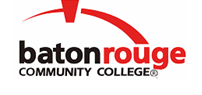 Baton Rouge Community CollegeAcademic Affairs Master SyllabusDate Approved:	12 August 2021Term and Year of Implementation:	Fall 2022Course Title:	Insulation and Moisture Barrier ConceptsBRCC Course Rubric:	CARP 1332Previous Course Rubric:	     Lecture Hours per week-Lab Hours per week-Credit Hours:	1-3-2Per semester:  Lecture Hours-Lab Hours-Instructional Contact Hours:	15-45-60Louisiana Common Course Number:	     CIP Code:	46.0201Course Description:	Introduces the installation of various types of insulating materials in walls, floors, and attics.Prerequisites:		CARP 1214, CARP 1224, CARP 1234Co-requisites:	CARP 1312, CARP 1323, CARP 1343, CARP 1352, CARP 1363, CARP 1373Suggested Enrollment Cap:	20Learning Outcomes.  Upon successful completion of this course, the students will be able to:1.	Describe the safety hazards when working with insulation.2.	Explain the various types of insulation.3.	Demonstrate the various installation methods for insulation.4.	Identify the requirements for vapor barriers and waterproofing materials.5.	Describe the estimating procedure for thermal and moisture projects.Assessment Measures.  Assessment of all learning outcomes will be measured using the following methods:1.	Assessment measures may include, but are not limited to, workmanship, collaborative projects, quizzes, and exams.Information to be included on the Instructor’s Course Syllabi:Disability Statement:  Baton Rouge Community College seeks to meet the needs of its students in many ways.  See the Office of Disability Services to receive suggestions for disability statements that should be included in each syllabus.Grading: The College grading policy should be included in the course syllabus.  Any special practices should also go here.  This should include the instructor’s and/or the department’s policy for make-up work.  For example in a speech course, “Speeches not given on due date will receive no grade higher than a sixty” or “Make-up work will not be accepted after the last day of class”.Attendance Policy:  Include the overall attendance policy of the college.  Instructors may want to add additional information in individual syllabi to meet the needs of their courses.General Policies: Instructors’ policy on the use of things such as beepers and cell phones and/or hand held programmable calculators should be covered in this section.Cheating and Plagiarism:  This must be included in all syllabi and should include the penalties for incidents in a given class.  Students should have a clear idea of what constitutes cheating in a given course.Safety Concerns:  In some courses, this may be a major issue.  For example, “No student will be allowed in the lab without safety glasses”.  General statements such as, “Items that may be harmful to one’s self or others should not be brought to class”.Library/ Learning Resources:  Since the development of the total person is part of our mission, assignments in the library and/or the Learning Resources Center should be included to assist students in enhancing skills and in using resources.  Students should be encouraged to use the library for reading enjoyment as part of lifelong learning.Expanded Course Outline:1.  Safety and Health Hazards From Insulation2.  Types of Insulation3.  Installation Methods for Insulation4.  Moisture Control, Waterproofing, and Ventilation5.  Estimating Procedures for Thermal and Moisture Projects